RESULTS OF THE END-OF-YEAR QUESTION INVENTORY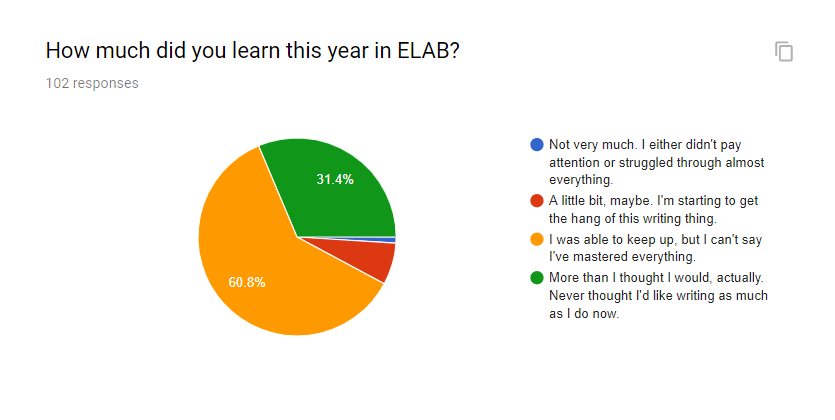 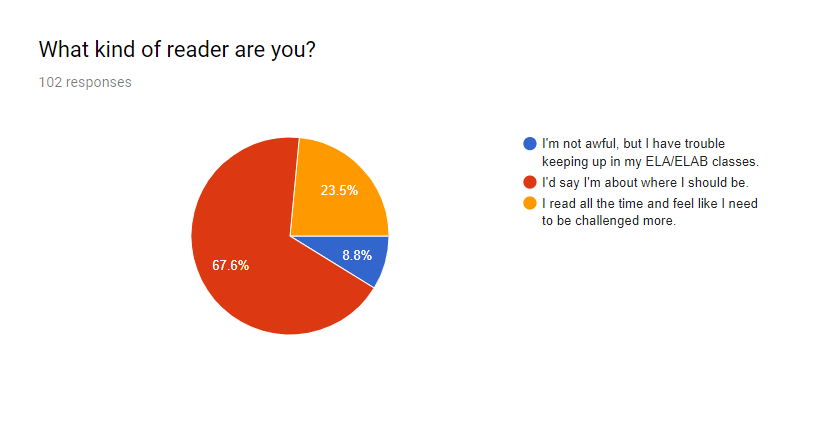 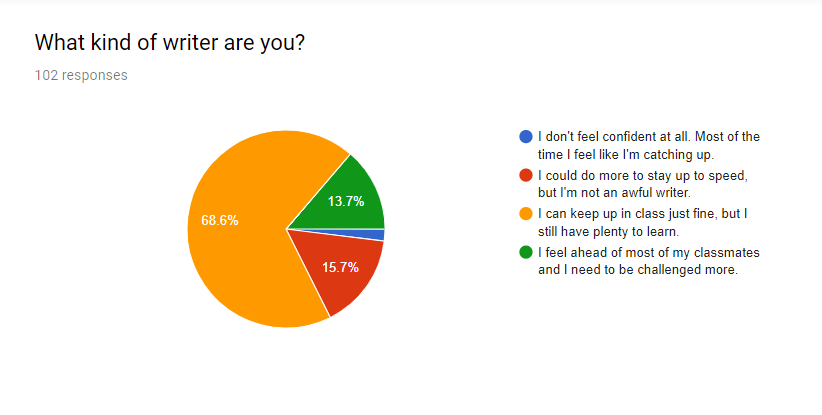 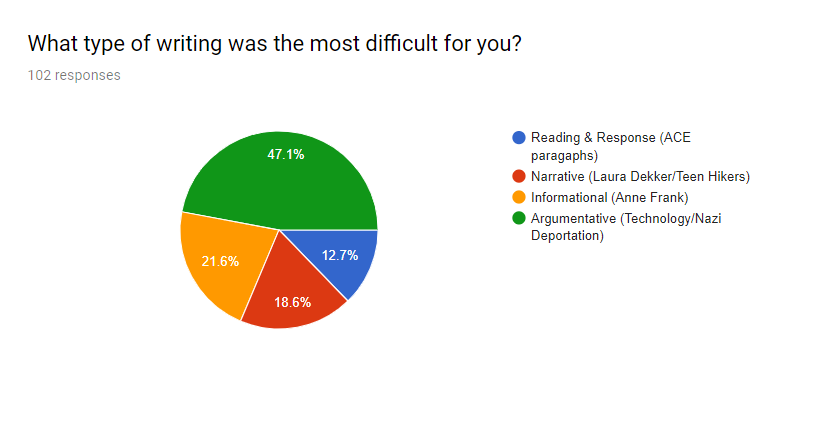 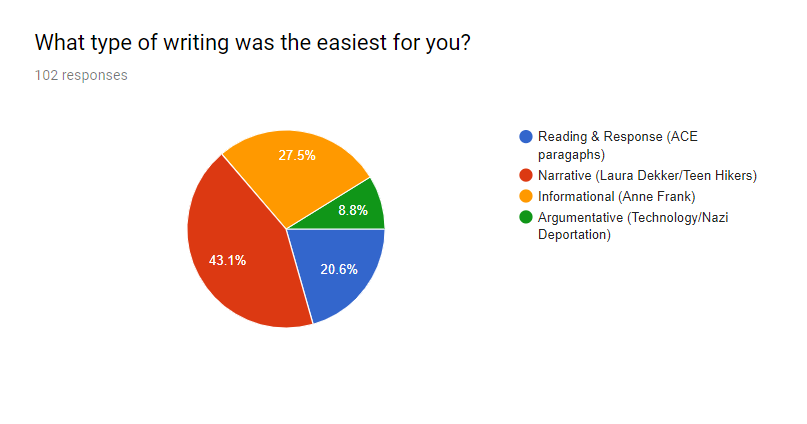 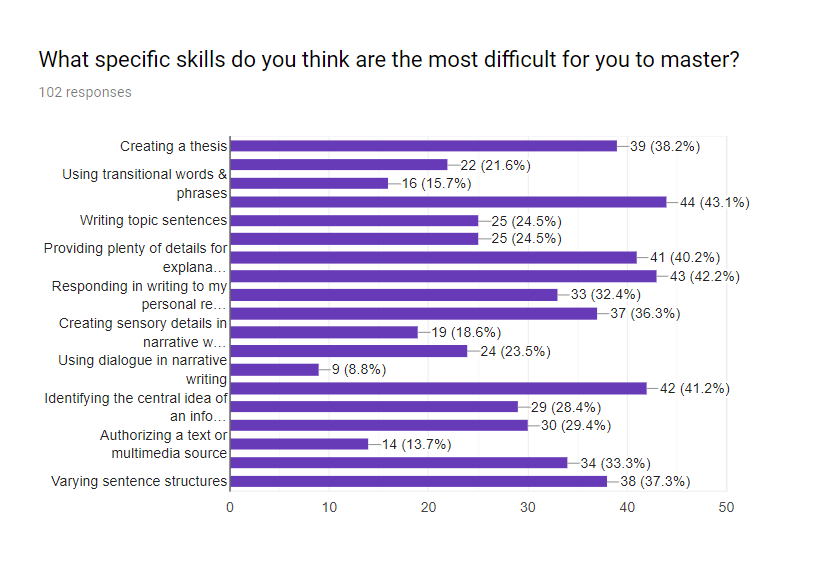 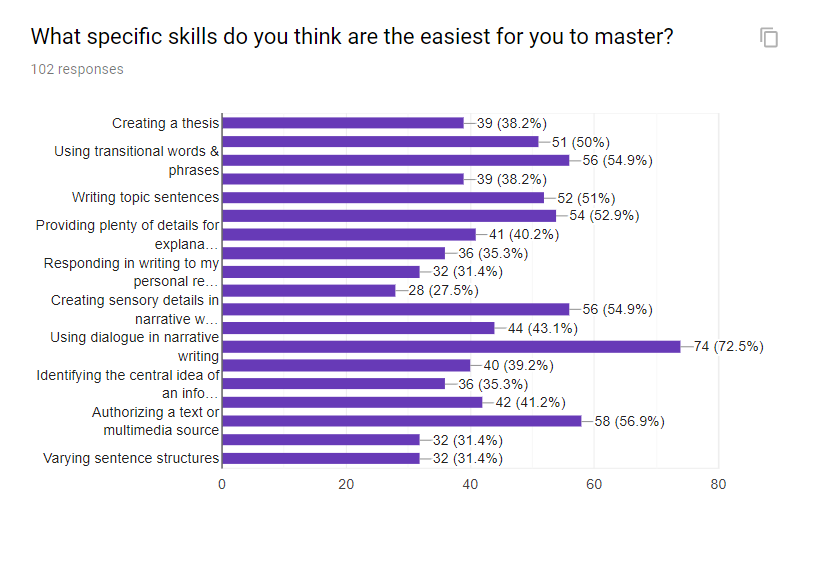 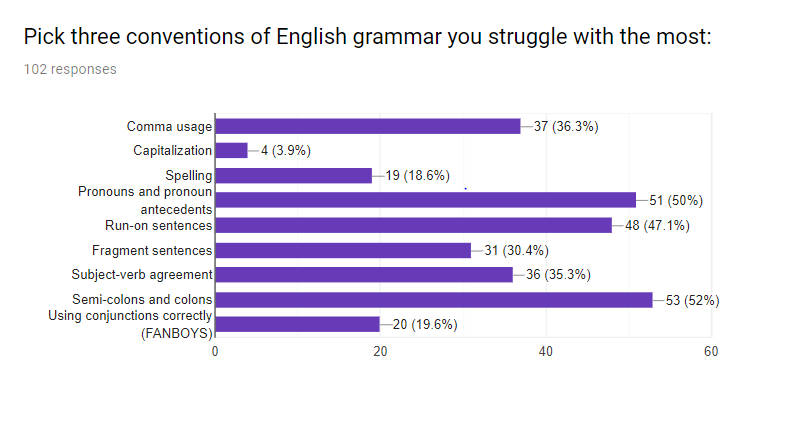 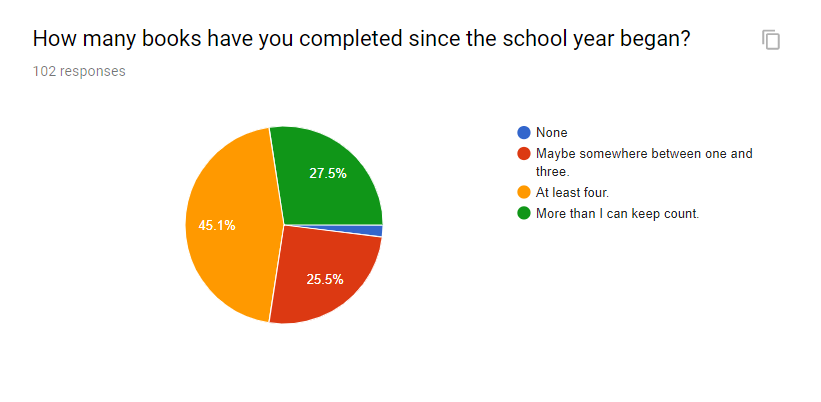 